ПРОЕКТПРИКАЗот 29.10.2021 № 587О проведении II (муниципального) этапа всероссийской олимпиады школьников в муниципальном образовании «Город Майкоп»
в 2021-2022 учебном годуВ целях выявления и развития у обучающихся творческих способностей и интереса к научно-исследовательской деятельности, поддержки одаренных детей, обладающих неординарными способностями и ярко выраженным талантом, добившихся особых успехов в изучении общеобразовательных дисциплин, в соответствии с приказами Министерства образования и науки Российской Федерации от 18 ноября 2013 года № 1252 «Об утверждении Порядка проведения всероссийской олимпиады школьников» (с изменениями и дополнениями от 17 марта, 17 декабря 2015 года, 17 ноября 2016 года, 17 марта, 28 апреля 2020 года), Министерства образования и науки Республики Адыгея от 24.08.2021 № 1729 «О проведении всероссийской олимпиады школьников в Республике Адыгея в 2021-2022 учебном году» (с изменениями от 20.10.2021 № 2074) и письмом Департамента государственной политики и управления в сфере общего образования Минпросвещения России от 29.10.2021 № 03-1824 (прилагается) приказываю:1. Провести в ноябре-декабре 2021 года II (муниципальный) этап всероссийской олимпиады школьников (далее – ВсОШ) в муниципальном образовании «Город Майкоп» для обучающихся 7-11 классов в общеобразовательных организациях, в которых обучаются участники олимпиады, в соответствии с графиком (приложение № 1).2. Возложить ответственность за обеспечение конфиденциальности сведений об олимпиадных заданиях в период подготовки и проведения 
II (муниципального) этапа ВсОШ в муниципальном образовании «Город Майкоп»Республики Адыгея на Илютикову В.В., муниципального координатора ВсОШ, главного специалиста отдела общего и дополнительного образования Комитета по образованию Администрации муниципальном образовании «Город Майкоп» (далее – Комитета по образованию) и школьных координаторов ВсОШ, назначенных приказом директора ОО.3. Утвердить:3.1. Состав организационного комитета по подготовке и проведению
II (муниципального) этапа ВсОШ (приложение № 2).3.2. Состав жюри II (муниципального) этапа ВсОШ по каждому общеобразовательному предмету (приложение № 3).3.3. Организационно-технологическую модель проведения II (муниципального) этапа ВсОШ в муниципальном образовании «Город Майкоп» (приложение № 4).3.4. Состав комиссии Комитета по образованию для кодирования (обезличивания) работ участников II (школьного) этапа всероссийской олимпиады школьников в муниципальном образовании «Город Майкоп» в 2021-2022 учебном году (приложение № 5).3.5. Смету расходов на проведении II (муниципального) этапа всероссийской олимпиады школьников (приложение № 6).4. Установить квоты победителей и призеров II (муниципального) этапа всероссийской олимпиады школьников в муниципальном образовании «Город Майкоп» Республики Адыгея – не более 35% от общего числа участников этапа олимпиады по каждому общеобразовательному предмету (не более 50% по французскому и немецкому языкам), в том числе победителей – не более 10% от общего числа участников этапа олимпиады по каждому общеобразовательному предмету.Победителем II (муниципального) этапа признается участник, набравший не менее 50%, а призером – не менее 30% от максимально возможного количества баллов по итогам оценивания выполненных олимпиадных заданий.В случае равного количества баллов участников олимпиады, занесенных в итоговую таблицу, решение об увеличении квоты победителей и (или) призеров этапа олимпиады принимает оргкомитет II (муниципального) этапа олимпиады.5. Руководителям общеобразовательных организаций:5.1. создать условия для проведения II (муниципального) этапа ВсОШ в соответствии с санитарно-эпидемиологическими требованиями в условиях профилактики и предотвращения распространения новой коронавирусной инфекции (COVID-19):обработка кабинетов и поверхностей парт аудиторий, задействованных в проведении олимпиады, средствами дезинфекции до и после ее проведения;обеспечение работы рециркуляторов в аудиториях во время проведения олимпиады;наличие масок у обучающихся – участников II (муниципального) этапа всероссийской олимпиады школьников в аудитории (желательно) и педагогов-организаторов в аудиториях и в коридорах (обязательно);проведение термометрии и обработки рук антисептиками участников и организаторов олимпиады на входе в пункт проведения II (муниципального) этапа всероссийской олимпиады школьников;наличие в санузлах туалетной бумаги, жидкого мыла, бумажных полотенец и антисептиков для обработки рук;5.2. организовать видеозапись процесса проведения олимпиады в аудиториях (тиражирование, написание, сканирование и упаковка работ в возвратно-доставочные пакеты) в целях обеспечения процедуры прозрачности и объективности проведения II (муниципального) этапа ВсОШ;5.3. сообщить муниципальному координатору ВсОШ об участниках II (муниципального) этапа ВсОШ, находящихся на карантине или дистанционном обучении, а также в лагерях «Артек», Орленок», «Сириус» не менее чем за 2 дня до проведения олимпиады.5.4. обеспечить работу наблюдателя (при обращении муниципального координатора ВсОШ) во время проведения II (муниципального) этапа ВсОШ в дистанционном формате.6. Инженеру-программисту Комитета по образованию Нарушеву Р.В. организовать проведение конференции на платформе ZOOM для участников II (муниципального) этапа ВсОШ, находящихся на карантине или дистанционном обучении.7. МКУ «Централизованная бухгалтерия образовательных учреждений муниципального образования «Город Майкоп» (Сташкова К.А.) оплатить расходы на проведение II (муниципального) этапа ВсОШ согласно смете.8. Настоящий приказ вступает в силу с момента его подписания.9. Контроль за исполнением настоящего приказа оставляю за собой.РуководительКомитета по образованию 						О.В. РоманенкоПриложение № 1
к приказу Комитета 
по образованию Администрации 
муниципального образования «Город Майкоп» 
№ 587 от 29.10.2021ГРАФИК
проведения II (муниципального) этапа всероссийской олимпиады 
школьников в МО «Город Майкоп» в 2020–2021 учебном годуНачало олимпиады в 10.00 час.Приложение № 2 
к приказу Комитета 
по образованию Администрации 
муниципального образования «Город Майкоп» 
№ 587 от 29.10.202СОСТАВ
организационного комитета по проведению II (муниципального) этапа
всероссийской олимпиады школьников в МО «Город Майкоп»
в 2020–2021учебном годуПредседатель оргкомитета:Стриха Я.Н., заместитель руководителя Комитета по образованию;Заместитель председателя оргкомитета:Илютикова В.В., муниципальный координатор всероссийской олимпиады школьников, главный специалист отдела общего и дополнительного образования Комитета по образованию;Члены оргкомитета:Гайко В.А., начальник отдела общего и дополнительного образования Комитета по образованию;Горковенко Е.А., ведущий специалист отдела общего и дополнительного образования Комитета по образованию;Орлова О.П., ведущий специалист информационно-методического отдела Комитета по образованию;Нарушев Р.Н., инженер-программист Комитета по образованию.Приложение № 4 
к приказу Комитета 
по образованию Администрации 
муниципального образования «Город Майкоп» 
№ 587 от 29.10.2021Организационно-технологическая модель
проведения II (муниципального) этапа всероссийской олимпиады школьников в муниципальном образовании «Город Майкоп» 
в 2021-2022 учебном году1. Общие положения.II (муниципальный) этап всероссийской олимпиады школьников в муниципальном образовании «Город Майкоп» в 2021-2022 учебном году проводится в соответствии с приказами Министерства образования и науки Российской Федерации от 18 ноября 2013 года № 1252 «Об утверждении Порядка проведения всероссийской олимпиады школьников» (с изменениями и дополнениями от 17 марта, 17 декабря 2015 года, 17 ноября 2016 года, 17 марта, 28 апреля 2020 года), Министерства образования и науки Республики Адыгея от 24.08.2021 № 1729 «О проведении всероссийской олимпиады школьников в Республике Адыгея в 2021-2022 учебном году» (с изменениями от 20.10.2021 № 2074), требованиями региональных предметно-методических комиссий (РПМК) к проведению олимпиад (далее – требования РПМК).2. Выполнение олимпиадных работ.2.1. Доставка олимпиадных заданий организатору муниципального этапа олимпиады осуществляется Министерством образования и науки Республики Адыгея на электронных носителях в зашифрованном виде.2.2. Сроки расшифровки олимпиадных заданий устанавливаются требованиями Министерством образования и науки Республики Адыгея по каждому общеобразовательному предмету.2.3. После расшифровки олимпиадных заданий муниципальный координатор олимпиады формирует комплекты заданий по количеству участников олимпиады, запаковывает их в пакет и передает председателю жюри на открытии олимпиады в присутствии участников. Муниципальный координатор несет установленную законодательством Российской Федерации ответственность за конфиденциальность олимпиадных заданий.2.4. Начало олимпиад – в 10.00 часов, их продолжительность регламентируются требованиями РПМК по каждому учебному предмету.2.3. В каждом помещении, где проводится олимпиада, находятся:2 ассистента из числа педагогов общеобразовательных организаций (не имеющих соответствующего образования по предмету, по которому проводится олимпиада) или жюри олимпиады для решения организационных вопросов и надзора за соблюдением участниками установленного порядка проведения олимпиады;в случае получения соответствующей аккредитации – 1 общественный наблюдатель.2.4. После окончания времени, отведенного на выполнение олимпиадных заданий, ассистенты собирают работы участников и передают их муниципальному координатору олимпиады или члену комиссии Комитета по образованию для кодирования (обезличивания) работ участников.2.5.  Школьный координатор доставляет работы в день написания в комиссию Комитета по образованию Администрации муниципального образования «Город Майкоп» для кодирования (обезличивания) работ участников;3. Кодирование (обезличивание) и копирование письменных работ.3.1. На кодирование (обезличивание) и копирование комиссией письменных работ участников олимпиады отводится до 3 часов после завершения выполнения заданий.3.2. Кодирование (обезличивание) письменных работ участников олимпиады проводится членами комиссии, утвержденными приказом Комитета по образованию от 29.10.2021 № 587 «О проведении II (муниципального) этапа всероссийской олимпиады школьников в муниципальном образовании «Город Майкоп» в 2021-2022 учебном году» (приложение № 6).3.3. Закодированные олимпиадные работы передаются председателю жюри для организации проверки.4. Проверка письменных работ.4.1. Проверку письменных работ осуществляет жюри олимпиады, утвержденное приказом Комитета по, после получения закодированных (обезличенных) письменных работ.4.2. На проверку письменных работ участников олимпиады отводится до 2 календарных дней (если это не противоречит требованиям РПМК).4.3. Выявленные ошибки исправляются на закодированной письменной работе ручкой красного цвета, рядом может писаться правильный вариант ответа, либо комментарий члена жюри.4.4. Количество баллов, полученное участником за каждое задание, выносится на первую или последнюю страницы закодированной работы. Там же подсчитывается общее количество баллов.4.5. Проверенные закодированные письменных работ жюри возвращает в комиссию (не позднее 3 календарных дней после проведения олимпиады, если это не противоречит требованиям РПМК) для декодирования и составления сводных протоколов.5. Декодирование работ участников.5.1. После получения от жюри проверенных закодированных работ комиссия проводит их декодирование (в течение 1 дня после получения проверенных закодированных письменных работ).5.2. После проведения декодирования работ комиссия составляет сводный протокол, в который заносит баллы, полученные участником олимпиады.6. Определение победителей и призеров.6.1. Сводные протоколы передаются председателю жюри для проверки и определения победителей и призеров в соответствии с установленными квотами.6.2. После определения победителей и призеров и перепроверки работ республиканской предметно-методической комиссией подписанные членами жюри сводные протоколы размещаются в сети Интернет на сайте Администрации муниципального образования «Город Майкоп» (в разделе «Образование»).7. Разбор заданий, показ работ, рассмотрение апелляций7.1. По каждому предмету члены жюри организуют для желающих участников разбор заданий, показ работ, прием и рассмотрение поступивших апелляций участников.7.2. Разбор заданий членами жюри осуществляется в день проведения олимпиады после ее завершения для желающих участников олимпиады.7.3. Показ работы членами жюри осуществляется в течение 3 дней после опубликования протоколов жюри олимпиады на сайте Администрации муниципального образования «Город Майкоп» (в разделе «Образование») по заявлению участника.7.4. Участники могут подать апелляцию в оргкомитет:– по процедуре проведения олимпиады – в день проведения олимпиады;– о несогласии с выставленными баллами – в течение 3 дней после опубликования протоколов жюри олимпиады на сайте Администрации МО «Город Майкоп» (в разделе «Образование»).Приложение № 4 
к приказу Комитета 
по образованию Администрации 
муниципального образования «Город Майкоп» 
№ 587 от 29.10.2021Состав комиссии
для кодирования (обезличивания) работ участников
II (школьного) этапа всероссийской олимпиады школьников
в муниципальном образовании «Город Майкоп» 
в 2021-2022 учебном годуПредседатель:Илютикова В.В., муниципальный координатор всероссийской олимпиады школьников, главный специалист отдела общего и дополнительного образования Комитета по образованию;Члены:Гайко В.А., начальник отдела общего и дополнительного образования Комитета по образованию;Горковенко Е.А., ведущий специалист отдела общего и дополнительного образования Комитета по образованию;Орлова О.П., ведущий специалист информационно-методического отдела Комитета по образованию.Администрация муниципального образования «Город Майкоп» Республики АдыгеяКомитет по образованию 385000, г. Майкоп, ул. Краснооктябрьская, 21тел./факс 52-27-58 (приемная), 52-35-88, 
E-mail: koam@list.ru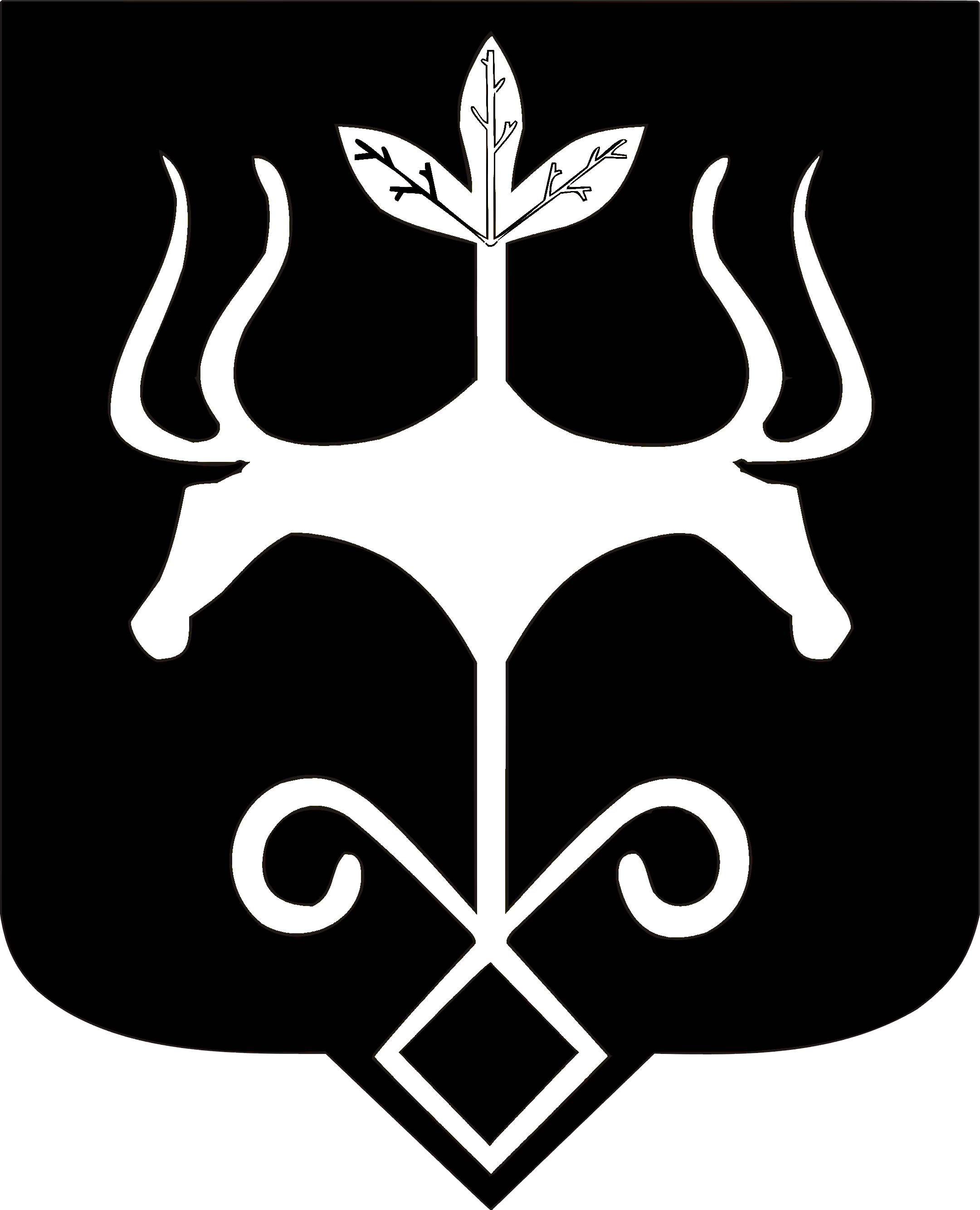 АдыгэРеспубликэммуниципальнэобразованиеу «КъалэуМыекъуапэ» и АдминистрациеГъэсэныгъэмк1э икомитет385000, г. Майкоп, ул. Краснооктябрьская, 21тел./факс 52-27-58 (приемная), 52-35-88, E-mail: koam@list.ru№
п/пУчебный предметДата 
проведенияМесто проведения География10.11.2021На базе
общеобразовательных
организаций по месту
получения
образования
обучающимисяПраво12.11.2021На базе
общеобразовательных
организаций по месту
получения
образования
обучающимисяХимия15.11.2021На базе
общеобразовательных
организаций по месту
получения
образования
обучающимисяОБЖ17.11.2021На базе
общеобразовательных
организаций по месту
получения
образования
обучающимисяРусский язык19.11.2021На базе
общеобразовательных
организаций по месту
получения
образования
обучающимисяНемецкий язык22.11.2021На базе
общеобразовательных
организаций по месту
получения
образования
обучающимисяФизическая культура24.11.2021На базе
общеобразовательных
организаций по месту
получения
образования
обучающимисяАстрономия26.11.2021На базе
общеобразовательных
организаций по месту
получения
образования
обучающимисяЛитература29.11.2021На базе
общеобразовательных
организаций по месту
получения
образования
обучающимисяФранцузский язык01.12.2021На базе
общеобразовательных
организаций по месту
получения
образования
обучающимисяФизика02.12.2021На базе
общеобразовательных
организаций по месту
получения
образования
обучающимисяБиология07.12.2021На базе
общеобразовательных
организаций по месту
получения
образования
обучающимисяЭкономика07.12.2021На базе
общеобразовательных
организаций по месту
получения
образования
обучающимисяМатематика10.12.2021На базе
общеобразовательных
организаций по месту
получения
образования
обучающимисяОбществознание13.12.2021На базе
общеобразовательных
организаций по месту
получения
образования
обучающимисяИскусство (мировая художественная культура)14.12.2021На базе
общеобразовательных
организаций по месту
получения
образования
обучающимисяЭкология15.12.2021На базе
общеобразовательных
организаций по месту
получения
образования
обучающимисяИнформатика и ИКТ17.12.2021На базе
общеобразовательных
организаций по месту
получения
образования
обучающимисяИстория20.12.2021На базе
общеобразовательных
организаций по месту
получения
образования
обучающимисяТехнология22.12.2021На базе
общеобразовательных
организаций по месту
получения
образования
обучающимисяАнглийский язык24.12.2021На базе
общеобразовательных
организаций по месту
получения
образования
обучающимися